Stoffverteilungsplan mit Kürzungsvorschlägen 
bis Schuljahresende zu Sally 2 für Brandenburg, Baden-Württemberg, Hamburg, Rheinland-Pfalz
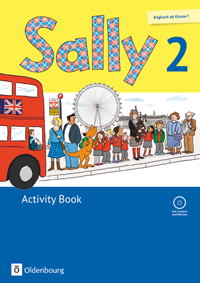 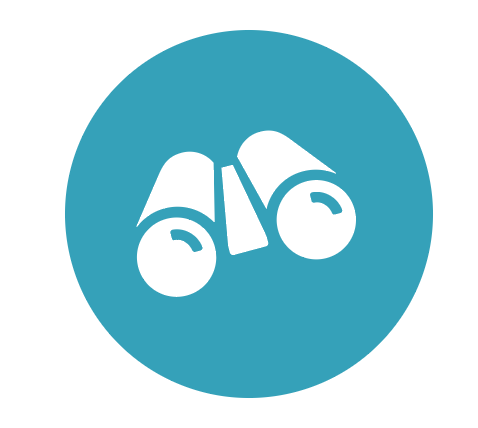 Der Stoffverteilungsplan ist auf ca. 38 Schulwochen in vier größeren, an den Ferien 
orientierten Phasen ausgelegt. Den zeitlichen Angaben liegt der baden-württembergische Ferienplan zugrunde. Doch passt die Stoffverteilung in leichter Abwandlung auch zu den Schuljahresverläufen in anderen Bundesländern. Die Aufteilung der Themen im zweiten Halbjahr muss dem jeweiligen Schuljahr (wechselnder Osterferientermin) angepasst werden. Der Plan gilt daher nur als Beispiel für eine mögliche Stoffverteilung. Task- oder Rally-Stunden können auch einmal etwas mehr als eine Unterrichtsstunde einnehmen. Mithilfe der Zusatzangebote (Extras) können Themen individuell vertieft bzw. erweitert werden.  Hinweise zu möglichen Kürzungsvorschlägen:   Müssen Sie aufgrund von Schulschließung und/oder Unterrichtsausfall eine Kürzung bzw. Priorisierung der verbleibenden 
  Unterrichtsinhalte vornehmen? Dann gibt Ihnen der folgende Stoffverteilungsplan eine gute Orientierung. 
  Die rot ausgezeichneten Themen können Sie im Notfall mit minimalem Zeitaufwand behandeln oder ggf. in diesem 
  Schuljahr auch weglassen.Unterrichts- zeitraumKapitelKommunikative KompetenzenRedemittelWortschatzClassroom phrasesLeseverstehen undSchreiben1. Phase: Schuljahresanfang bis Herbstferien (ca. 6–7 Wochen)1. Phase: Schuljahresanfang bis Herbstferien (ca. 6–7 Wochen)1. Phase: Schuljahresanfang bis Herbstferien (ca. 6–7 Wochen)1. Phase: Schuljahresanfang bis Herbstferien (ca. 6–7 Wochen)1. Phase: Schuljahresanfang bis Herbstferien (ca. 6–7 Wochen)1. Phase: Schuljahresanfang bis Herbstferien (ca. 6–7 Wochen)1–2 WochenUnit 1: 
Hello againActB S. 4, 5, Bookmark, FischeLM S. 13–23Sich begrüßen und nach dem Befinden fragen, darauf antwortenEin Lesezeichen gestaltenEinen Auszug aus der Geschichte Hooray for fish!  verstehenSprechblasen schreibenDie Task Let’s make an underwater world durchführenWhat’s your name?How are you? I’m fine, thank you.bookmark, to tieto swim, sea, friend, many fingerprint, to print, jellyfish, octopus, crayfish, shark, fin, tailTell your partner.Stick in.Write.hello, fish4–5 WochenUnit 2: 
At schoolActB S. 6–8 LM S. 24–49Präpositionen in, on, under kennen und richtig anwendenDie Geschichte Sally’s school things verstehen und einzelne Phrasen mitsprechenSchulsachen schreibenSich entschuldigen und bedankenPräpositionen lesenDen Song The wheels on the bus mitsingen und szenisch darstellenVon 11 bis 20 zählenDie Task Create your dream school uniform durchführenin, on, underteacher, chair, desk late, bus, wheel, wiper, horn, driver, roundeleven, twelve, thirteen, fourteen, fifteen, sixteen, seventeen, eighteen, nineteen, twentyto stand, to waitboy, girl, pupil, skirt, blouse, tie, shirt, school uniformMatch the … to the … Look in/on/under … Sit in/on/under …Read (the word).Compare with your partner.Count and fill in the number.book, pencil case, schoolbagin, on, underPut … in/on/under …Sorry. I can’t find my …It’s in/on/under the …Thank you.Stand in a queue. How many …?1–2 WochenUnit 10: Happy HalloweenActB S. 25LM S. 146–154Ein Halloween-Gespenst bastelnDen Ghost rhyme mitsprechenDen Halloween song mitsingenHappy Halloween lesen und schreibenHalloween, ghost, tissueto fly, high, low, fast, slowHalloween night, pumpkin, witch, cat, bat Happy HalloweenHappy Halloween!2. Phase: Herbstferien bis Weihnachten (ca. 7 Wochen)2. Phase: Herbstferien bis Weihnachten (ca. 7 Wochen)2. Phase: Herbstferien bis Weihnachten (ca. 7 Wochen)2. Phase: Herbstferien bis Weihnachten (ca. 7 Wochen)2. Phase: Herbstferien bis Weihnachten (ca. 7 Wochen)2. Phase: Herbstferien bis Weihnachten (ca. 7 Wochen)1 WocheUnit 13: SeasonsActB S. 30, 31LM S. 177–181, 191Die Jahreszeiten benennenDas Lied Autumn leaves are falling down mitsingenIt’s autumn lesen und schreibenautumn leavesFind the …Listen to the CD.Tell me the number of …It’s autumn.2 WochenUnit 3: Body and clothes ActB S. 9–11, Jumping Jack-BilderLM S. 50–64Körperteile benennen Jumping-Jack-Bewegungen ausführenDen Jumping Jack song mitsingenKörperteile lesen und schreibenDie Geschichte Silly Willy verstehen und mitspielenDie Task Let’s make our own fashion show durchführenbody, arm, leg, head, foot/feetJumping Jack, to stand still, to pull the string, to jump, to springduck, seal Stand still. Lift your leg. Raise your arms. Clap your hands. Do (five) Jumping Jacks.You look like a …Show me the …Put the picture into the correct order.arm/arms, leg/legs, hand/hands, foot/feet shoes, skirt, trousers, T-shirt1–2 WochenUnit 14: The Gingerbread ManActB S. 32, 33Bilder zu The Gingerbread Man LM S. 196–205Die Geschichte The Gingerbread Man verstehen Die Geschichte als szenisches Spiel gestaltencow, duck, fox, old lady, to eat, to catch, to run, as fast as you can, river, to swim Ha, ha ha! Run, run, as fast as you can, you can’t catch me, I’m the Gingerbread Man.Stop, stop, Gingerbread Man, I want to eat you!You are too heavy.Oh no! I can’t swim!I want to help you.What do you see?Put the pictures on the correct place.2–3 WochenUnit 11: Merry ChristmasActB S. 26  LM S. 155–163Die Geschichte Little Robin Red Vest verstehen und einzelne Sätze mitsprechenDie Bastelanleitung für das Lesezeichen verstehen und umsetzenAuskunft geben, wem das Lesezeichen geschenkt wirdMerry Christmas lesen und schreibenrobin, vestpair of scissors I’m so cold.Can you help?Merry Christmas and a Happy New Year!My bookmark is for …Colour your bookmark.Cut out your bookmark. Fold your bookmark.Merry Christmas!3. Phase: Weihnachten bis Ostern (ca. 9–12 Wochen)3. Phase: Weihnachten bis Ostern (ca. 9–12 Wochen)3. Phase: Weihnachten bis Ostern (ca. 9–12 Wochen)3. Phase: Weihnachten bis Ostern (ca. 9–12 Wochen)3. Phase: Weihnachten bis Ostern (ca. 9–12 Wochen)3. Phase: Weihnachten bis Ostern (ca. 9–12 Wochen)1 WocheUnit 13: SeasonsActB S. 30, 31LM S. 181–184, 192Die Jahreszeiten benennenDen Reim My snowman mitsprechenIt’s winter lesen und schreibenwintersnow, snowman, cold, broom, short, old true, falseDraw the missing parts.Is it true or false?It’s winter.2 WochenUnit 4: It’s teatimeActB S. 12, 13LM S. 65–77Die Geschichte Sally’s teapot verstehenDie Verben hear, see, shout lesen und schreibenDen Song I’m a little teapot singenEin Rezept zum Teekochen verstehenDie Task Let’s have a tea party durchführenthirsty, tea, teapot, teacup, tea bag, spout, handle, juiceto drink, to pour, to stir, to boil, water, milk, sugar cookie, to steal, jar, whoTake (out) the …I hear …, I see …, I shout2–3 WochenUnit 5: Toys and hobbiesActB S. 14–17, Bildkarten Sally, tidy up!LM S. 78–93Spielsachen benennenDie Geschichte Sally, tidy up! verstehenDie Präpositionen behind, in front of, between kennen und richtig anwendenSpielsachen lesen und schreibenBis 30 zählenEine toy rally durchführenstickers, playing cards, skipping rope, inline skates, gameboy to tidy up, to swap stickers, to play cards, to jump rope, to inline skatebehind, in front of, between twenty-one, twenty-two, twenty-three, twenty-four, twenty-five, twenty-six, twenty-seven, twenty-eight, twenty-nine, thirty What a mess! Please, tidy up.Tell me.ball, stickers, playing cards, inline skates, gameboy2–3 WochenUnit 6: VegetablesActB S. 18, 19, 39, Gemüsebilder und Figuren LM S. 94–105Gemüsesorten benennen, lesen und schreibenDie Geschichte The enormous turnip verstehen und einzelne Sätze mitsprechenDie Geschichte The enormous turnip als scenic reproduction gestaltenvegetables, carrot, bean, tomato, lettuce, radish, cucumberturnip, Grandpa, Grandma, to pull (up), to come up, garden Come and help me/us.The (boy) pulls (Grandma), (Grandma) pulls …, but the turnip doesn’t come up.They all pull and pull and pull …Please, pass a … to …radish, cucumber, bean, lettuce, carrot, tomatoCome and help us!2–3 WochenUnit 12: Happy EasterActB S. 27–29, Bildkarten zu Peter RabbitLM S. 164–176Die Geschichte Peter Rabbit verstehen Den Reim Five little Easter rabbits mitsprechen und nachspielenDas Spiel Easter egg game spielenFarben lesen und schreibenfood, rabbit Easter rabbitto hop away.Easter egg, to collect, basket Throw the dice.Go backwards/forwards … spaces.pink, orange, green, blue, yellow, red4. Phase: Ostern bis Schuljahresende (ca. 10–14 Wochen)4. Phase: Ostern bis Schuljahresende (ca. 10–14 Wochen)4. Phase: Ostern bis Schuljahresende (ca. 10–14 Wochen)4. Phase: Ostern bis Schuljahresende (ca. 10–14 Wochen)4. Phase: Ostern bis Schuljahresende (ca. 10–14 Wochen)4. Phase: Ostern bis Schuljahresende (ca. 10–14 Wochen)1 WocheUnit 13: SeasonsActB S. 30, 31LM S. 184–187, 193, 194Die Jahreszeiten benennenDen Spring song mitsingenIt’s spring lesen und schreibenspringflower, singing bird, butterfly, coming outIt’s spring.2–3 WochenUnit 7: WeatherActB S. 20, WetterradLM S. 106–119Die TPR-Übung Rain nachempfindenNach dem Wetter fragen und darauf antwortenWetterwörter lesen und schreibenKleidungsstücke nach Wetterlage auswählenDie Task Let’s present Incy Wincy Spider durchführenweather, windy, sunny, snowy, rainy weather wheelshorts, boots, raincoat, sunglasses, scarf, to put on, to take offspider, to climb, up, down, water spout, to wash out, rain, sunshine,to dryWhat’s the weather like? It’s windy/sunny/…(It’s) windy, sunny, snowy, rainy.3–4 WochenUnit 8: Farm animalsActB S. 21, 22, 41, TiereLM S. 120–137Tiere auf dem Bauernhof kennen, lesen und schreibenDie Geschichte I know an od lady who swallowed a fly verstehen und einzelne Sätze mitsprechen Tierlaute den Tieren zuordnen Das Lied Old MacDonald singenDas Spiel Farm trouble spielenfarm, cow, pig, duck, sheep, hen, goose/geese, horseoink, oink / moo, moo / honk, honk / baa, baa / cluck, cluck / quack, quack /neigh, neigh / miaow, miaowRead my lips.Play in groups of 3 or 4.Cut out the cards and put them on a pack. Turn the first card.Take the card.Turn the next card.cow, pig, duck, sheep, hen, goose, horse1–2 WochenUnit 9: It’s magicActB S. 23, 24, 43LM S. 138–145Die Geschichte Magic Maddox verstehen und als scenic reproduction nachspielenfrog, bat, spider schreiben Die Task Let’s make our own recipe durchführento do magic, magic spell, magic soup, to wantNever do magic on your own!Where is …?frog, bat, spider1 WocheUnit 13: SeasonsActB S. 30, 31LM S. 187–190, 195Die Jahreszeiten benennenDen Ice-cream song mitsingenEinen kurzen Dialog führenIt’s summer lesen und schreibensummer vanilla, chocolate, strawberry, lemon, ice cream, a scoop of ice creamDo you like …?No, I don’t like …, I like …It’s summer1–2 WochenUnit 15: We’re going on a bear huntActB S. 34-36, Bärenspiel-Plättchen und Hotspot-KartenLM S. 200–213Die Geschichte We’re going on a bear hunt verstehen und einzelne Sätze mitsprechen Das Spiel Bear hunt verstehen und spielenbear, cave, to be scared, bear hunt, over, under, through, grass, mud, to tiptoe, to sleepboard game, hotspot, step, classroomCount out loud.Do the action.1 WocheUnit 16: Sally gameActB S. 37, LM S. 214–216Ein Würfelspiel spielen (Wiederholungsspiel: Zahlen bis 30, Tiere, Farben, Kleidungsstücke, Gemüse, Körperteile, …)Happy birthday!Merry Christmas!It’s snowy.I like … / I don’t like …It’s a … / There are …blue, hand, book, shoes, inline skates Merry Christmas!It’s (snowy).